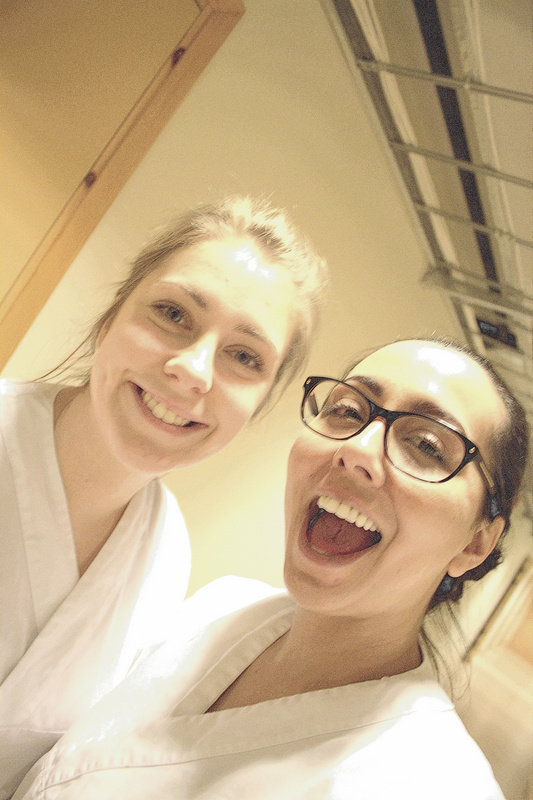 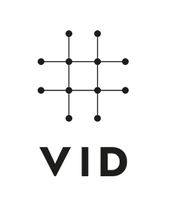 Suksessfaktorer ved VIDbachelor i sykepleie – Oslo – emne 1- grunnleggende sykepleie 18 stp.INTENSJON: Utvikle et pedagogisk oppleggmed økt trivsel, REDUSERt FRAFALL ogbedre resultater i grunnleggende sykepleieMetode: Med utgangspunkt i studenttilfredshet og evalueringer ble et faglig pedagogiske opplegg utvikletResultat:      F     E      D     C    B      ADrøfting: Hva er suksessfaktorene? StudenttilfredshetIdentitetsbyggingFaglig innholdLæringLæringsgrupper på 12-14 fra første dagFast lærerveileder i øvingssenter og gruppeveiledning1-2 ganger pr. ukeSWOT-analyseIndividuell tilbakemelding på trivselStudentene lager en digital fortelling om egen motivasjonMøter rollemodeller, sykepleier 1. uke Digital fortelling som læringmetode i sosiologiDigital test i praktiske ferdighetForelesninger for 200 studenterVi snakker eksamen fra første stundFaglige oppsummering av gruppearbeid med lærerveilederSkriftlige oppgave med individuell tilbakemeldingStudieteknikk.Digital opplæring i ITS’learning, SRS og Padlet Kollokviegrupper.Arena for de som ikke finner kollokviegruppeEksamensseminar.Akademisk skrivekurs.